Week 2 – Assignment Research Article SummariesThis assignment is the first step toward completing the literature review in Week 3.Choose a general topic that you are interested in. Use the Area of Interest interactive to guide your efforts. Narrow the topic so that you are looking for research to answer a particular question. 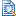 For example:
“What is the experience of military families when their soldier is deployed?” or
“Is there a link between hours of television viewing and violent behavior in children aged 8-14?”
Think of a question that might be answered in a number of different ways. Briefly describe your topic and research question.Conduct a search through the Ashford University Library and locate a minimum of five (5) research studies from peer-reviewed sources that are related to the topic of your choice. Find at least two studies that use qualitative data and at least two studies that use quantitative data.Write a 350-word (double-spaced) synopsis/review of each article in your own words. Be sure to read the article fully to accomplish this goal. Do NOT simply rely on the Abstract, as the Abstract is limited in two ways: 1) it omits important information you might find useful; and, 2) it does not describe all aspects of the research that you will need for your literature review in Week 3. Thus, be sure to discuss what you find significant about the study for your topic, not just, what the author thought.The assignment should include:A brief discussion of your topic and research question.
For each article, turn inThe citation (properly formatted in APA style),The article’s original abstract.Your one-page synopsis, andWhether the study is a quantitative approach (uses statistical analyses) or a qualitative approachResourcesRequired TextMalec, T. & Newman, M. (2013). Research methods: Building a knowledge base. San Diego, CA: Bridgepoint Education, Inc. ISBN-13: 9781621785743, ISBN-10: 1621785742.
Section 1.6 Writing a Research Proposal
Chapter 3: Qualitative and Descriptive Designs – Observing Behavior
Section 5.3: Experimental Validity: A Note on Qualitative Research Validity and Reliability
Appendix: Example of a Research ProposalRequired ReferencesAnderson, J. D. (2006). Qualitative and quantitative research. Available at http://web20kmg.pbworks.com/w/file/fetch/82037432/QualitativeandQuantitativeEvaluationResearch.pdf (Links to an external site.)Conway, A. (2014). Circuit court involved youth in Virginia: A descriptive, cross-sectional, quantitative research study. London: SAGE Publications Ltd. doi: 10.4135/978144627305014535709Frank, G., & Polkinghorne, D. (2010). Qualitative research in occupational therapy: From the first to the second generation. OTJR: Occupation, Participation and Health, 30(2), 51-57. (ProQuest Document ID: 2021456651).Freeman, M., deMarrais, K.,  Preissle, J.,  Roulston, K., &  St Pierre, E. A. (2007). Standards of evidence in qualitative research:  An incitement to discourse. Educational Researcher, 36(1), 25-32.  doi:10.3102/0013189X06298009.Park, J., & Park, M. (2016). Qualitative versus quantitative research methods: Discovery or justification? Journal Of Marketing Thought, 3(1), 1-7.Polkinghorne, D. E. (2005). Language and meaning: Data collection in qualitative research. Journal of Counseling Psychology, 52(2), 137-145. doi:10.1037/0022-0167.52.2.137    [Retrieved from EBSCOhost]Shenton, A.K. (2004). Strategies for ensuring trustworthiness in qualitative research projects. Education for Information, 22(2), 63-75.